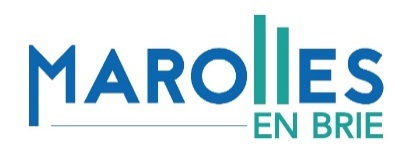 INSCRIPTION AU CENTRE DE LOISIRSVACANCES D’AOÛT 2022Renseignements concernant l’enfant :La date de clôture des inscriptions est fixée au 15/06/2021 (dans la limite des places disponibles).Le règlement s’effectue à la réception de la facture et avant les vacances concernées. Dès le paiement effectué, aucune modification ou annulation ne sera prise en compte, sauf en cas d’absence exceptionnelle (Cf. Règlement intérieur). L’avoir correspondant sera déduit d’une facture, sur le même type de prestations. Des pénalités seront appliquées pour toutes les prestations réservées et non-consommées. Le règlement s’effectue directement au service scolaire (scolaire@marollesenbrie.fr) ou via le portail famille.Nom : Nom : Nom : Nom : Nom : Prénom : Prénom : Prénom : Prénom : Date de naissance : Date de naissance : Date de naissance : Date de naissance : Date de naissance : Ecole : Ecole : Ecole : Ecole : Ecole : Classe : Classe : Classe : Classe : 1ère semaine : du 01 au 05/08/20221ère semaine : du 01 au 05/08/20221ère semaine : du 01 au 05/08/20221ère semaine : du 01 au 05/08/20221ère semaine : du 01 au 05/08/20221ère semaine : du 01 au 05/08/20221ère semaine : du 01 au 05/08/20221ère semaine : du 01 au 05/08/2022MatinAprès-midiJournéeJournéeRepasLundi01A SANTENYA SANTENYA SANTENYA SANTENYA SANTENYMardi 02A SANTENYA SANTENYA SANTENYA SANTENYA SANTENYMercredi03A SANTENYA SANTENYA SANTENYA SANTENYA SANTENYJeudi04A SANTENYA SANTENYA SANTENYA SANTENYA SANTENYVendredi05A SANTENYA SANTENYA SANTENYA SANTENYA SANTENY2ème semaine : du 08 au 12/08/20222ème semaine : du 08 au 12/08/20222ème semaine : du 08 au 12/08/20222ème semaine : du 08 au 12/08/20222ème semaine : du 08 au 12/08/20222ème semaine : du 08 au 12/08/20222ème semaine : du 08 au 12/08/20222ème semaine : du 08 au 12/08/2022MatinAprès-midiJournéeJournéeRepasRepasLundi08A SANTENYA SANTENYA SANTENYA SANTENYA SANTENYA SANTENYMardi 09A SANTENYA SANTENYA SANTENYA SANTENYA SANTENYA SANTENYMercredi10A SANTENYA SANTENYA SANTENYA SANTENYA SANTENYA SANTENYJeudi11A SANTENYA SANTENYA SANTENYA SANTENYA SANTENYA SANTENYVendredi12A SANTENYA SANTENYA SANTENYA SANTENYA SANTENYA SANTENY3ème semaine : du 15 au 19/08/20223ème semaine : du 15 au 19/08/20223ème semaine : du 15 au 19/08/20223ème semaine : du 15 au 19/08/20223ème semaine : du 15 au 19/08/20223ème semaine : du 15 au 19/08/20223ème semaine : du 15 au 19/08/20223ème semaine : du 15 au 19/08/2022MatinAprès-midiJournéeJournéeRepasRepasLundi15FERMÉFERMÉFERMÉFERMÉFERMÉFERMÉMardi 16FERMÉFERMÉFERMÉFERMÉFERMÉFERMÉMercredi17FERMÉFERMÉFERMÉFERMÉFERMÉFERMÉJeudi18FERMÉFERMÉFERMÉFERMÉFERMÉFERMÉVendredi19FERMÉFERMÉFERMÉFERMÉFERMÉFERMÉ4ème semaine : du 22 au 26/08/20224ème semaine : du 22 au 26/08/20224ème semaine : du 22 au 26/08/20224ème semaine : du 22 au 26/08/20224ème semaine : du 22 au 26/08/20224ème semaine : du 22 au 26/08/20224ème semaine : du 22 au 26/08/20224ème semaine : du 22 au 26/08/2022MatinAprès-midiJournéeJournéeRepasRepasLundi22Mardi 23Mercredi24Jeudi25Vendredi265ème semaine : du 30/08 au 01/09/20225ème semaine : du 30/08 au 01/09/20225ème semaine : du 30/08 au 01/09/20225ème semaine : du 30/08 au 01/09/20225ème semaine : du 30/08 au 01/09/20225ème semaine : du 30/08 au 01/09/20225ème semaine : du 30/08 au 01/09/20225ème semaine : du 30/08 au 01/09/2022MatinAprès-midiJournéeJournéeRepasRepasLundi29Mardi 30Mercredi31Signature : Date : 